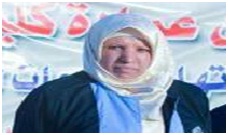 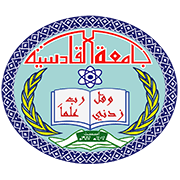     جامعة القادسية                                             (((السيرة الذاتية)))الـبـيـانـات الـشـخـصـيـةالتعليم/ المؤهلات الـعـلـمـيةمعلومات وظيفية المناصب :الالقاب العلمية المحاضرات الدراسية التشكرات التاليف والترجمة المؤتمرات العلمية  والندوات والمشاركات الاكاديمية روابط المواقع البحثية الدورات البحوث المنشورة الاسم الثلاثي واللقب  انتصار  حسين  مهدي  الحميشي عنوان السكن : الشامية  -حي المعلمينالتولد ومسقط الرأس : الشافعية -1974رقم الموبايل :07809951001هوية الأحوال المدنية : الشاميةالبريد الالكتروني:entessarmahdi .@gmail .comالشهادة التخصصالجامعةسنة التخرجداكتوراهنباتالقادسية2008تاريخ أول تعيين في دوائر الدولة 11\12\2000تاريخ المباشرة في التعليم العالي 11\12\2000تاريخ المباشرة في جامعة القادسية 11\12\2000تالمنصب خلال الفترةخلال الفترةتالمنصب منالى12اللقب العلميتاريخ الحصول عليه اللقب العلميتاريخ الحصول عليه استاذ مساعد	2011تالمحاضرات تالمحاضرات 1مادة فسلجة  النبات النظري والعمليمادة التقانات البيئيةتكتاب الشكر تكتاب الشكر 122017/3/7 كتاب شكر صادر من العميد بتاريخكتاب شكر صادر من العميد بتاريخ 13/7/2017تنوع المؤلفتنوع المؤلفتاسم المؤتمر او الندوةتاسم المؤتمر او الندوة123مؤتمر كلية الطب البيطري “Depending on scientific research application to develop animal industry and overcome its problem”ندوة في مكافحة التدخين و الادمان على المخدراتندوة في الكشف المبكر عن سرطان الثديالموقع الرابط الموقع الرابط Google scholarhttps://scholar.google.com/citations?user=ItwgnXAAAAAJ&hl=en Research gatehttps://www.researchgate.net/profile/entessar-mahdiوهكذا لبقية المواقع المشترك بهاتالدورة مكان الدورة 123“Transformative Learning Promoting the Understanding Level”The application of immunohistochemstiryBiorisk management course جامعة القادسية / كلية العلومجامعة القادسية/ كلية التقانات الاحيائيةجامعة القادسية/ كلية التقانات الاحيائية  تاسم البحثاسم المجلة العددالمجلدالسنة رابط البحث